СОВЕТ  ДЕПУТАТОВ ДОБРИНСКОГО МУНИЦИПАЛЬНОГО РАЙОНАЛипецкой области1-я сессия  VI-го созываРЕШЕНИЕ22.09.2015г.                                      п.Добринка	                                       № 4-рсО досрочном прекращении полномочий председателя, депутата Совета депутатов Добринского муниципального района Липецкой области Российской Федерации шестого созыва 	На основании письменного заявления председателя Совета депутатов   Добринского муниципального района Липецкой области Максимова В.А. о досрочном прекращении полномочий председателя Совета депутатов, в соответствии с ч.2 ст.30 Устава Добринского муниципального района, Совет депутатов Добринского муниципального района	Р Е Ш И Л:	1.Считать досрочно прекращенными полномочия председателя Совета депутатов Добринского муниципального района Липецкой области Российской Федерации шестого созыва, депутата Совета депутатов Добринского муниципального района Липецкой области Российской Федерации шестого созыва, Максимова Владимира Алексеевича с 22 сентября 2015 года в связи с переходом на муниципальную службу в администрацию Добринского муниципального района.  	 2.Настоящее решение вступает в силу со дня его принятия.Заместитель председателя Совета депутатовДобринского муниципального района                                     В.И.Юров   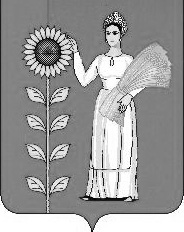 